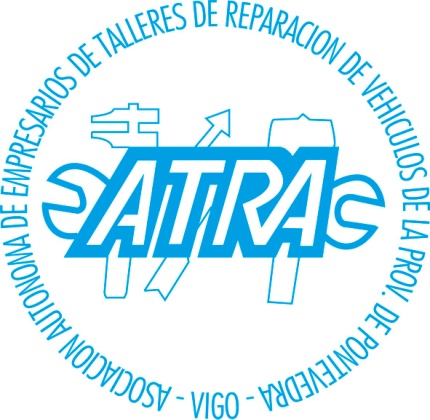 Asunto: FIESTA DE CONFRATERNIDAD DE ASOCIADOSSiguiendo la tradición y con motivo de la reunión de la Asamblea General de Asociados, que tendrá lugar EL DÍA 5 DE MAYO (SÁBADO) en Mondariz Balneario, según convocatoria enviada, celebraremos la tradicional Cena de Confraternidad en el Hotel Balneario de Mondariz, sito en Avenida Enrique Peinador, s/n, con un menú habitual.El precio de inscripción para la Cena de Confraternidad es de 60 euros/persona.Contaremos con el habitual sorteo de regalos, monologuista y baile.Por exigencias de organización, rogamos nos comuniquen por teléfono, fax o como mejor les convenga, su asistencia y reserva de plazas.			Cordiales saludos,NOTA: El precio de alojamiento en el hotel es de 65€ IVA incluido por adulto en habitación doble estándar,  95€ IVA incluido en habitación doble estándar de uso individual. (Teléfono hotel 986 65 61 56).SERVICIOS INCLUIDOS (por adulto): AlojamientoDesayuno BuffetSalida tardía (hasta las 18.00 hrs)1 Programa de Ocio por cada noche de estancia, a elegir:Acceso al Palacio del Agua (SPA – vídeo: http://vimeo.com/39850094) Sesión de Circuito Celta (Circuito de Balneoterapia – vídeo: http://vimeo.com/39099874) 